MÜŞTERİ BİLGİLERİBaşvuranın Adı, Soyadı:Kurum/Üniversite-Bölüm: Adres:MÜŞTERİ BİLGİLERİTel:e-Posta:Adres:MÜŞTERİ BİLGİLERİDeney sonuçlarının kullanım amacı: Y. Lisans	   Doktora        	  Proje                 Danışmanlık                    DiğerÖdemenin Yapılacağı Kaynak: Üniversite        Üniversite-Sanayi İşbirliği          Bireysel          Özel Sektör        Kamu          Protokol          ODTÜ MERLAB Deney sonuçlarının kullanım amacı: Y. Lisans	   Doktora        	  Proje                 Danışmanlık                    DiğerÖdemenin Yapılacağı Kaynak: Üniversite        Üniversite-Sanayi İşbirliği          Bireysel          Özel Sektör        Kamu          Protokol          ODTÜ MERLAB SÖZLEŞMEODTÜ, Merkez Laboratuvarı Müdürlüğü’ne,.........  adet numunenin deneyleri yapılarak deney raporunun tarafıma  Elden     Kargo ile iletilmesini arz ederim. Numunenin çevre, insan sağlığına veya cihaza  zararlı etkisi        Vardır	     Yoktur	Kullanıcıya, çevreye veya cihaza zarar verme olasılığı olan numunelerin Madde Güvenlik Bilgilerinde (MSDS) belirtilen miktarları yazılmalıdır.               Solunum: ____________         Deri: ____________        Göz: ____________MERLAB Deney Hizmet SözleşmesiBu sözleşme ODTÜ Merkez Laboratuvarı ile Müşteri arasındaki Hizmet Sözleşmesidir. ODTÜ Merkez Laboratuvarın’dan hizmet talebinde bulunan tüm kişi ve kuruluşlar “MÜŞTERİ”, ODTÜ Merkez Laboratuvarı ise “MERLAB” olarak adlandırılmıştır. Deney şartlarına uygun şekilde numune alma işlemi müşteriye aittir.Numunenin MERLAB’a kabulüne kadar geçen süre zarfında taşınması, ambalajlanması ve muhafazası müşterinin sorumluluğundadır. Bu etkenlerden dolayı deney sonuçlarında oluşacak olumsuzluklardan MERLAB sorumlu tutulamaz.Numune kabul kriterlerine uygun olmayan numunelerin başvurusu MERLAB tarafından kabul edilmez. MERLAB’ın numune kabul kriterlerine uygun ancak ilgili standardın numune kriterlerine uygun olmayan başvurular için Akredite Deney Raporu düzenlenmez.Müşteri, numuneleri 01‘den başlayarak kodlamalı ve sıralamalıdır. Kodlama silinmeyecek şekilde numunelerin üzerine yazılmalıdır.Başvuruların kabul edilebilmesi için ilgili Deney İstek Formu’nun eksiksiz olarak doldurulması ve yetkili kişi tarafından imzalanması gerekmektedir. Deney İstek Formu’nun doldurulup imzalanmasıyla müşteri, deneye gönderilen numunenin (varsa) insan ve çevre sağlığına olan zararlı etkilerini beyan ettiğini, etmediği takdirde oluşacak uygunsuzluklardan sorumlu olacağını kabul eder.Deneyler ve ücretlerinin listesi, numune kabul kriterleri ve ödeme şartları web sitesinde (merlab.odtu.edu.tr) ayrıntılı olarak yayınlanmıştır.Beyan edilen deney süreleri tahmini süre olup elde olmayan nedenlerden dolayı olabilecek gecikmelerden MERLAB sorumlu tutulamaz. Taahhüt edilen şartlardan sapma olduğunda müşteri yazılı veya sözlü olarak bilgilendirilir.Müşteri randevulu deneylerde; randevu zamanında belirtilen laboratuvarda hazır olacağını, zorunlu sebeplerle hazır olamadığı durumlarda en az bir gün önce haber vereceğini, aksi durumlarda deney ücretini ödeyeceğini taahhüt eder. Müşteri tarafından iadesi talep edilen numuneler deney raporu ile birlikte iade edilir. Bu numuneler onbeş gün içinde teslim alınmadığı takdirde atığa gönderilir. Deney işlemleri tamamlandıktan sonra, müşteri tarafından aksi belirtilmediği sürece saklanması mümkün olan numuneler üç ay süreyle uygun şartlarda saklanır, bu süre sonunda atığa gönderilir. Her türlü kargo masrafı müşteriye aittir. Deney ve hizmet ücretinin ödendiğine dair belge MERLAB’a ibraz edilmeden deney raporu düzenlenmez. Deney sonuçlarının bilimsel bir yayında kullanılması halinde bu deneylerin yapıldığı yerin ODTÜ Merkez Laboratuvarı olduğunun yayında belirtilmesi gerekmektedir.Müşteri, deney sonuçlarının sadece deneyi yapılan numuneye ait olduğunu, ticari bir amaçla kullanılmayacağını ve reklamlarda ODTÜ’nün adının zikredilerek ve/veya sözkonusu ürünün ODTÜ tarafından onaylandığı anlamına gelecek şekilde kullanılmayacağını taahhüt eder.Her deney sonucunda bir adet deney raporu düzenlenir. İlave raporlar ve farklı sonuç formatları ek ücrete tabiidir. Müşterinin deney sonuçlarına itirazı durumunda yapılan deney tekrarlarında aynı sonuçların bulunması durumunda müşteriden tam hizmet bedeli tahsil edilir.Deneyle ilgili tüm kayıtlar/veriler, yasal bir zorunlulukla belirlenmediği sürece, müşteri gizliliği dikkate alınarak beş yıl süre ile saklanır. Beş yıldan sonra  deneylerle ilgili kayıt/verilerin saklanma zorunluluğu bulunmamaktadır. MERLAB, müşteri bilgilerinin üçüncü şahıslarla paylaşılmayacağını bu sözleşme ile güvence altına alır. Ancak kanun veya mevzuat gereği yasal otorite müşteriye ait bilgilere ulaşmak isterse, bilgiler paylaşılmadan önce müşteri bilgilendirilir.MERLAB’a deney talebinde bulunulan SANTEZ, KOSGEB, BAP, AB, TÜBİTAK vb. kapsamında yürütülen projelerin içerik, süre ve deney bilgileri MERLAB tarafından bilinmemekte ve takibi yapılmamaktadır. MERLAB’da yapılması talep edilen deneylerin ilgili Deney İstek Formu’nda ve/veya Para Aktarma Formu’nda numarası belirtilen proje şartlarına uygunluğunun olmamasından doğabilecek hukuki ve cezai sorumluluk proje yürütücüsü ve müşterilere aittir. Süresi bitmiş proje ücretlerinin kullanılması, projede belirtilen deneyler harici olan ve proje kapsamındaymış gibi talep edilecek deney yaptırılması ve yapılan deney ile ODTÜ Döner Sermaye İşletmesi’nden alınacak fatura içeriğinin birbiriyle farklı olmasında doğabilecek hukuki ve cezai sorumluluklar MERLAB tarafından tanzim edilen işbu sözleşme gereğince proje yürütücüsü ve müşterilere aittir.Anlaşmazlık durumlarında Ankara Mahkemeleri yetkilidir.ODTÜ, Merkez Laboratuvarı Müdürlüğü’ne,.........  adet numunenin deneyleri yapılarak deney raporunun tarafıma  Elden     Kargo ile iletilmesini arz ederim. Numunenin çevre, insan sağlığına veya cihaza  zararlı etkisi        Vardır	     Yoktur	Kullanıcıya, çevreye veya cihaza zarar verme olasılığı olan numunelerin Madde Güvenlik Bilgilerinde (MSDS) belirtilen miktarları yazılmalıdır.               Solunum: ____________         Deri: ____________        Göz: ____________MERLAB Deney Hizmet SözleşmesiBu sözleşme ODTÜ Merkez Laboratuvarı ile Müşteri arasındaki Hizmet Sözleşmesidir. ODTÜ Merkez Laboratuvarın’dan hizmet talebinde bulunan tüm kişi ve kuruluşlar “MÜŞTERİ”, ODTÜ Merkez Laboratuvarı ise “MERLAB” olarak adlandırılmıştır. Deney şartlarına uygun şekilde numune alma işlemi müşteriye aittir.Numunenin MERLAB’a kabulüne kadar geçen süre zarfında taşınması, ambalajlanması ve muhafazası müşterinin sorumluluğundadır. Bu etkenlerden dolayı deney sonuçlarında oluşacak olumsuzluklardan MERLAB sorumlu tutulamaz.Numune kabul kriterlerine uygun olmayan numunelerin başvurusu MERLAB tarafından kabul edilmez. MERLAB’ın numune kabul kriterlerine uygun ancak ilgili standardın numune kriterlerine uygun olmayan başvurular için Akredite Deney Raporu düzenlenmez.Müşteri, numuneleri 01‘den başlayarak kodlamalı ve sıralamalıdır. Kodlama silinmeyecek şekilde numunelerin üzerine yazılmalıdır.Başvuruların kabul edilebilmesi için ilgili Deney İstek Formu’nun eksiksiz olarak doldurulması ve yetkili kişi tarafından imzalanması gerekmektedir. Deney İstek Formu’nun doldurulup imzalanmasıyla müşteri, deneye gönderilen numunenin (varsa) insan ve çevre sağlığına olan zararlı etkilerini beyan ettiğini, etmediği takdirde oluşacak uygunsuzluklardan sorumlu olacağını kabul eder.Deneyler ve ücretlerinin listesi, numune kabul kriterleri ve ödeme şartları web sitesinde (merlab.odtu.edu.tr) ayrıntılı olarak yayınlanmıştır.Beyan edilen deney süreleri tahmini süre olup elde olmayan nedenlerden dolayı olabilecek gecikmelerden MERLAB sorumlu tutulamaz. Taahhüt edilen şartlardan sapma olduğunda müşteri yazılı veya sözlü olarak bilgilendirilir.Müşteri randevulu deneylerde; randevu zamanında belirtilen laboratuvarda hazır olacağını, zorunlu sebeplerle hazır olamadığı durumlarda en az bir gün önce haber vereceğini, aksi durumlarda deney ücretini ödeyeceğini taahhüt eder. Müşteri tarafından iadesi talep edilen numuneler deney raporu ile birlikte iade edilir. Bu numuneler onbeş gün içinde teslim alınmadığı takdirde atığa gönderilir. Deney işlemleri tamamlandıktan sonra, müşteri tarafından aksi belirtilmediği sürece saklanması mümkün olan numuneler üç ay süreyle uygun şartlarda saklanır, bu süre sonunda atığa gönderilir. Her türlü kargo masrafı müşteriye aittir. Deney ve hizmet ücretinin ödendiğine dair belge MERLAB’a ibraz edilmeden deney raporu düzenlenmez. Deney sonuçlarının bilimsel bir yayında kullanılması halinde bu deneylerin yapıldığı yerin ODTÜ Merkez Laboratuvarı olduğunun yayında belirtilmesi gerekmektedir.Müşteri, deney sonuçlarının sadece deneyi yapılan numuneye ait olduğunu, ticari bir amaçla kullanılmayacağını ve reklamlarda ODTÜ’nün adının zikredilerek ve/veya sözkonusu ürünün ODTÜ tarafından onaylandığı anlamına gelecek şekilde kullanılmayacağını taahhüt eder.Her deney sonucunda bir adet deney raporu düzenlenir. İlave raporlar ve farklı sonuç formatları ek ücrete tabiidir. Müşterinin deney sonuçlarına itirazı durumunda yapılan deney tekrarlarında aynı sonuçların bulunması durumunda müşteriden tam hizmet bedeli tahsil edilir.Deneyle ilgili tüm kayıtlar/veriler, yasal bir zorunlulukla belirlenmediği sürece, müşteri gizliliği dikkate alınarak beş yıl süre ile saklanır. Beş yıldan sonra  deneylerle ilgili kayıt/verilerin saklanma zorunluluğu bulunmamaktadır. MERLAB, müşteri bilgilerinin üçüncü şahıslarla paylaşılmayacağını bu sözleşme ile güvence altına alır. Ancak kanun veya mevzuat gereği yasal otorite müşteriye ait bilgilere ulaşmak isterse, bilgiler paylaşılmadan önce müşteri bilgilendirilir.MERLAB’a deney talebinde bulunulan SANTEZ, KOSGEB, BAP, AB, TÜBİTAK vb. kapsamında yürütülen projelerin içerik, süre ve deney bilgileri MERLAB tarafından bilinmemekte ve takibi yapılmamaktadır. MERLAB’da yapılması talep edilen deneylerin ilgili Deney İstek Formu’nda ve/veya Para Aktarma Formu’nda numarası belirtilen proje şartlarına uygunluğunun olmamasından doğabilecek hukuki ve cezai sorumluluk proje yürütücüsü ve müşterilere aittir. Süresi bitmiş proje ücretlerinin kullanılması, projede belirtilen deneyler harici olan ve proje kapsamındaymış gibi talep edilecek deney yaptırılması ve yapılan deney ile ODTÜ Döner Sermaye İşletmesi’nden alınacak fatura içeriğinin birbiriyle farklı olmasında doğabilecek hukuki ve cezai sorumluluklar MERLAB tarafından tanzim edilen işbu sözleşme gereğince proje yürütücüsü ve müşterilere aittir.Anlaşmazlık durumlarında Ankara Mahkemeleri yetkilidir.SÖZLEŞMEBU FORMDA BELİRTMİŞ OLDUĞUM BİLGİLERİN DOĞRULUĞUNU VE MERLAB DENEY HİZMETİ SÖZLEŞMESİ’NDEKİ HÜKÜMLERİ AYNEN KABUL ETTİĞİMİ BEYAN EDERİM.                                                                                                                        YETKİLİ/PROJE YÜRÜTÜCÜSÜ ADI SOYADI VE İMZABU FORMDA BELİRTMİŞ OLDUĞUM BİLGİLERİN DOĞRULUĞUNU VE MERLAB DENEY HİZMETİ SÖZLEŞMESİ’NDEKİ HÜKÜMLERİ AYNEN KABUL ETTİĞİMİ BEYAN EDERİM.                                                                                                                        YETKİLİ/PROJE YÜRÜTÜCÜSÜ ADI SOYADI VE İMZADENEY BİLGİLERİBu form ICP-OES, ICP-MS ve AAS cihazları içindir. Analizin yapılacağı cihaza numune özelliklerine göre laboratuvar/deney sorumlusu karar verir ve başvuru sahibi bilgilendirilir. Deneylerin gerçekleştirilebilmesi için bu formun eksiksiz doldurulması gereklidir.DENEY BİLGİLERİTayini istenen elementleri işaretleyiniz.Periyodik tabloda koyu renkle gösterilmiş elementlerin tayini yapılmamaktadır.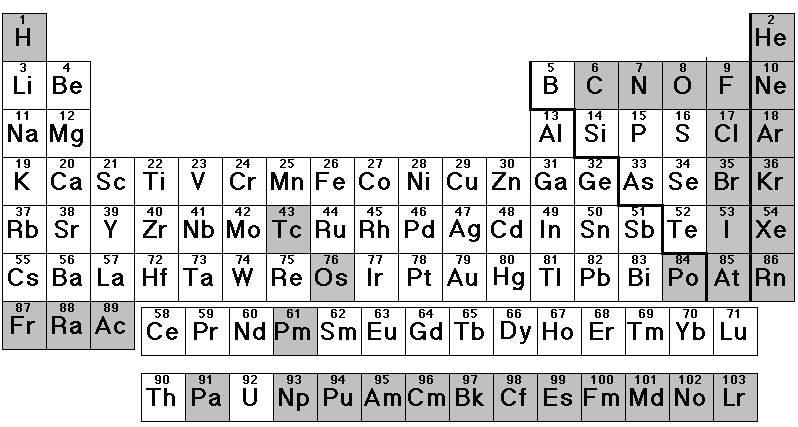 DENEY BİLGİLERİDeney metoduICP-MS yarı-niceliksel analiz (Numunenin içeriği hakkında bilgi edinmek için tüm kütle aralığı taranır)ICP-OES yarı-niceliksel analiz (Numunenin içeriği hakkında bilgi edinmek için tayini yapılabilen elementlerin belirli dalgaboylarında ölçüm yapılır)ICP-OES/ICP-MS niceliksel analiz (Tayini istenen elementler numuneye göre farklılık gösteriyorsa belirtilebilir)DENEY BİLGİLERİNumunede belirli elementlerden yüksek derişimlerde bulunmaktaysa (>1-2%), organik bileşikler varsa ve analizi talep edilen elementlerin tahmini derişimleri biliniyorsa belirtiniz.  DENEY BİLGİLERİNumunenin çözeltiye alınması gerekiyorsa ve önerilen bir metot varsa belirtiniz. Numune çözelti halindeyse, kör çözelti getiriniz ve çözeltiye alma işlemini ayrıntılı belirtiniz. Talep edilen bir ön işlem varsa belirtiniz. Toz numuneler için çözeltiye alma işlemi öncesinde kurutma işlemi (105 ˚C, 2 saat) Sıvı numuneler için santrifüj/süzmeNUMUNE BİLGİLERİEtiket NoNumune AdıNumune MiktarıNumune İçeriğiNumune Saklama KoşullarıNUMUNE BİLGİLERİ01NUMUNE BİLGİLERİ02NUMUNE BİLGİLERİ03NUMUNE BİLGİLERİ04NUMUNE BİLGİLERİ05NUMUNE BİLGİLERİArtan Numunenin İadesini İstiyorum       İstemiyorum Artan Numunenin İadesini İstiyorum       İstemiyorum Artan Numunenin İadesini İstiyorum       İstemiyorum Artan Numunenin İadesini İstiyorum       İstemiyorum Artan Numunenin İadesini İstiyorum       İstemiyorum Kimyasal Analiz Laboratuvarı Numune Kabul KriterleriMüşteri numune gönderirken Deney Hizmet Sözleşmesinde yazılan şartlarla birlikte, aşağıda belirtilen şartlara da uymakla yükümlüdür. Uygun olmayan numune gönderilmesi halinde MERLAB numuneyi kabul etmeme hakkına sahiptir.  Numunelerin MERLAB’a getirilmesine kadar geçen sürede muhafazasının sorumluluğu müşteriye aittir.Numuneler özellikleri bozulmadan laboratuvara ulaştırılmalıdır.Numunelerin özel saklama koşulları varsa Deney İstek Formunda  ilgili bölümde belirtilmelidir. Çatlak, kırık veya temiz bir görünüme sahip olmayan ambalajlar numunenin özelliklerini bozmuş olabileceğinden kabul edilmeyecektir. Numune ambalajlarına deney istek formunda belirtilen etiket numaraları açıkça yazılmalıdır. Numune ambalajları numuneyi açıklayacak bilgileri içeren etikete sahip olmalıdır. Numuneler 01’den başlanarak müşteri tarafından mutlaka kodlanmalıdır. Su numuneleri en az 50 mL olmalı ve temizlenmiş plastik (PE veya PTFE) veya cam (mümkünse borosilikat) şişelerde asıl numuneyi temsil eder şekilde teslim edilmelidir. Şişelerin numune konmadan önce, numuneyle birkaç kez çalkalanması önerilir. Numune kaplarının ağzı sıkıca kapatılmalı ve hava boşluğu bırakılmamalıdır.Su numunelerinde çözünmüş haldeki elementlerin tayini yapılacaksa, numuneler membran filtreden (gözenek boyutu 0,45 μm)  süzülmeli ve pH<2 olacak şekilde nitrik asit eklenmelidir. Eğer su numunesi içerisindeki partiküllerin analizi yapılacaksa numune süzülerek bu partiküller membran filtreye toplanmalı veya toplam element analizi yapılacaksa numune süzme işleminden geçirilmeden  pH<2 olacak şekilde nitrik asit eklenmelidir.  Su numunelerinin analizi, ek bir işlem talep edilmediği takdirde laboratuvarımıza teslim edildiği haliyle yapılır. Numunenin özelliğinin bozulmaması ve doğru sonuçlar alınabilmesi için belirtilen işlemlerin dikkate alınması önerilir. Bu işlemler, su numunesi alındıktan sonra, laboratuvarımızda belirli bir ücret karşılığında yapılmaktadır.Katı numuneler kilitli poşet veya ağzı tam kapalı ve mümkünse parafilmlenmiş kaplarda teslim edilmelidir. Katı numuneler (toprak, kayaç, sediman ve benzeri) için parçacık boyutu 150 µm’den küçük ve numune miktarı en az 5 gram olmalıdır. Numunenin çözeltiye alma işlemi öncesinde kurutulması isteniyorsa analiz başvuru formunda belirtilmelidir. Metal ve benzeri katı numuneler, toz, talaş veya çok küçük parçalar halinde kesilmiş olarak teslim edilmelidir.Polimer numunelerinde çözeltiye alma işleminin yapılabilmesi için, numune içeriği (polimerin adı, varsa katkı maddeleri gibi) tam olarak belirtilmelidir. Petro-kimyasal numunelerin doğrudan analizi yapılmamaktadır, mikrodalga fırınla çözeltiye alma işleminin mümkün olduğu numunelerin analizi yapılır. Laboratuvarda sentezlenmiş, az miktarda numune elde edilen durumlar için laboratuvar veya deney sorumlusuyla görüşülmelidir.Numune içerisinde organik bileşik veya  organik çözücüler varsa ayrıntılı olarak belirtilmelidir. Filtrasyon, santrifüj, öğütme ve kurutma gibi ek işlemler belirli bir ücret karşılığında yapılmaktadır.Biyolojik içerikli numunelerin analizi yapılmamaktadır. Protein, hormon, enzim, lipid ve benzeri içeriğe sahip kısmen inorganik numuneler de biyolojik numune olarak değerlendirilmektedir.Patlayıcı, toksik, radyoaktif ve kanserojen özellikte numuneler analize kabul edilmez.Numune çözeltiye alınmış halde ise çözeltiye alma işlemi ayrıntılı olarak belirtilmelidir. HF içeren numunelerin ICP-MS analizi yapılmamaktadır. Kimyasal Analiz Laboratuvarında yapılan çözeltiye alma işlemlerinde HF kullanıldığı durumlarda borik asitle söndürme işlemi yapıldığından  bu numunelerde B tayini yapılmamaktadır.Numunelerin homojen olması tercih edilir. Aksi takdirde analiz sonuçları farklılık gösterebilir ve laboratuvarımız bu durumdan sorumlu değildir.Bu kriterlerin kapsamadığı numune tipleri için numune kabul birimi/laboratuvar sorumlusu/deney sorumlusuyla görüşülmelidir.Kimyasal Analiz Laboratuvarı analiz başvurularında “Kimyasal Analiz Laboratuvarı Numune Kabul Kriterleri” okunduktan sonra “Kimyasal Analiz Laboratuvarı Deney İstek Formu” eksiksiz doldurulmalı ve numune ile birlikte MERLAB Numune Kabul Birimine müracaat edilmelidir.Başvuru formunda talep edilen numune bilgileri açık ve eksiksiz olarak belirtilmelidir. Çözeltiye alma işlemi ve analiz esnasında, başvuru formunda talep edilen numune içerik bilgisinin eksik olduğu durumlardan kaynaklanabilecek zararlar hizmet bedeline eklenecektir.Tahmini analiz süresi 15 iş günüdür. Analiz yoğunluğuna ve analizi talep edilen numune sayısına göre bu süre değişebilir. Cihaz arızası ve benzeri durumlarda bilgilendirme yapılacaktır.İletişim için mlabkal@metu.edu.tr adresi kullanılabilir.